Vào 17 giờ chiều 17/4/2020, Ban Chỉ đạo phòng chống dịch bệnh Covid-19 Thành phố Hồ Chí Minh đã tổ chức họp giao ban trực tuyến về tình hình dịch bệnh diễn ra trên địa bàn.Chủ trì tại điểm cầu UBND Thành phố có đồng chí Lê Thanh Liêm, Phó Chủ tịch Thường trực UBND Thành phố; đồng chí Ngô Minh Châu, Phó Chủ tịch UBND Thành phố. Tham dự có đại diện lãnh đạo các Sở, ban, ngành cùng lãnh đạo các quận, huyện tại các điểm cầu quận, huyện. 1. Tóm tắt chung về diễn biến dịch bệnh ngày 17/4/2020:	1.1. Tình hình dịch bệnh tại TP. Hồ Chí Minh:	- Tổng số trường hợp Covid-19: 54 ca đã được Bộ Y tế công bố (35 ca nhập cảnh chiếm tỷ lệ 64,8%, 19 ca phát hiện từ cộng đồng chiếm 35,2%); 46 ca đã xuất viện; 08 ca đang tiếp tục điều trị.	- Số trường hợp nghi ngờ: 05 trường hợp, đã lấy mẫu, 03 trường hợp có kết quả âm tính và 02 trường hợp chờ kết quả xét nghiệm.- Số trường hợp đang cách ly tập trung trong ngày: 98 trường hợp, trong đó: Khu cách ly tập trung của thành phố: 67 người; Cơ sở cách ly tập trung quận, huyện: 31 người; Số trường hợp đang cách ly tại nhà/nơi lưu trú trong ngày: 183 người.	- Giám sát hành khách đến thành phố trong ngày: 08 chuyến bay quốc tế thực hiện khai báo y tế đối với 29 người là thành viên tổ bay; 07 chuyến bay quốc nội, khai báo y tế 1507 người (tổ bay 38 người), lấy mẫu xét nghiệm 1469 hành khách; Chưa phát hiện trường hợp nghi ngờ mắc bệnh Covid-19.	- Xét nghiệm sàng lọc giám sát công nhân lưu trú trong các khu công nghiệp, khu chế xuất: đến ngày 16/4/2020 đã xét nghiệm cho 1.396 công nhân của các khu công nghiệp, tất cả đều có kết quả âm tính.	- Tổ chức xét nghiệm Covid-19: Tổng số lượng xét nghiệm đã thực hiện là 37.856 (đến 12 giờ 30 ngày 17/4).- Hoàn tất xử lý dập dịch triệt để các ổ dịch cộng đồng: Tất cả các ổ dịch phát hiện tại TP.Hồ Chí Minh đều được khoanh vùng trên diện rộng, dập dịch triệt để bằng vệ sinh khử khuẩn, cách ly y tế. Kể từ ngày 03/4/2020 đã kết thúc thời gian theo dõi, không phát hiện thêm trường hợp mắc bệnh. 	- Hiện tại những người được cách ly tập trung sau nhập cảnh đều đã hết thời gian theo dõi, được xét nghiệm kiểm tra trước khi kết thúc cách ly. Thành phố đã tổ chức tiêu độc khử trùng các khu cách ly sau khi giải tỏa xong người cách ly; xét nghiệm COVID-19 và cách ly y tế cho nhân viên sau khi hoàn thành nhiệm vụ.	- Rà soát người nhập cảnh từ 08/3 chưa được cách ly tập trung: 24/24 quận huyện đã hoàn tất xác minh và lấy mẫu xét nghiệm cho 4.669 người (4.667 trường hợp âm tính, 02 trường hợp dương tính là BN 142, BN 171).	1.2. Công tác phòng chống dịch bệnh đang triển khai:	- Tiếp tục thực hiện nghiêm công tác phòng chống dịch theo chỉ đạo của Thủ tướng Chính phủ tại Chỉ thị 16/CT-TTg ngày 31/3/2020, Công văn số 2601/VPCP-KGVX của Văn phòng Chính phủ và Công văn số 1204/UBND-TH của Ủy ban nhân dân thành phố, không lơi lỏng, chủ quan trong thực thi các biện pháp phòng, chống dịch tại cộng đồng, các doanh nghiệp, cơ sở kinh doanh sản xuất. 	- Tiếp tục giám sát các cửa ngõ thành phố, thực hiện xét nghiệm tầm soát COVID-19 đối với hành khách tại ga quốc nội, ga đường sắt Sài Gòn; đối với công nhân tại các khu lưu trú của khu công nghiệp, khu chế xuất; đối với các nhóm đối tượng có nguy cơ trong cộng đồng…	- Giám sát chặt chẽ bằng xét nghiệm kiểm tra sau 5 ngày, 14 ngày và tiếp tục cách ly tại nhà đủ 14 ngày đối với người bệnh nhiễm COVID-19 sau xuất viện; xét nghiệm kiểm tra nhóm người tiếp xúc gần có nguy cơ cao (ổ dịch bar Buddha); tổ chức theo dõi sức khỏe tại nhà, lấy mẫu xét nghiệm đối với những trường hợp được cách ly tập trung tại các tỉnh thành về thành phố trong thời gian qua.- Tái sắp xếp và củng cố điều kiện của các khu cách ly tập trung để chuẩn bị cho giai đoạn mới.- Xây dựng các bộ chỉ số, tiêu chí đặc thù cho từng lĩnh vực (giáo dục, du lịch, công thương, giao thông…), hoàn thành trước ngày 30/4/2020 để chủ động ứng phó và kiểm soát tốt đối với dịch COVID-19 và cả các dịch bệnh khác.	2. Tình hình đóng góp ủng hộ phòng chống dịch bệnh:- Từ ngày 20/3 đến ngày 17/4/2020: Ủy ban Mặt trận Tổ quốc Việt Nam Thành phố đã tiếp nhận tổng cộng số tiền, hàng là hơn 157 tỷ 259 triệu đồng của 6.153 đơn vị, cá nhân ủng hộ, trong đó:+ Ủng hộ công tác phòng chống dịch Covid-19 là 137 tỷ 697 triệu đồng (tiền mặt: 115 tỷ 611 triệu đồng và hàng hóa trị giá 22 tỷ 086 triệu đồng).+ Ủng hộ đồng bào bị thiệt hại do hạn hán xâm nhập mặn gây ra là hơn 19 tỷ 562 triệu đồng.- Đến nay, đã phân phối tiền, hàng hóa, với tổng giá trị hơn 44 tỷ 501 triệu đồng, trong đó: Chi hỗ trợ phòng chống dịch Covid-19 là 37 tỷ 501 triệu đồng; chi 7 tỷ đồng để hỗ trợ đồng bào bị thiệt hại do hạn hán, xâm nhập mặn- Phân phối với tổng giá trị là 22 tỷ 086 triệu đồng, bao gồm các thiết bị y tế, hàng hóa, nhu yếu phẩm, trái cây.... chuyển đến các cơ sở điều trị, các bệnh viện dã chiến, các khu cách ly, các y, bác sĩ, lực lượng tình nguyện, nhân viên phục vụ công tác phòng, chống dịch và những người cách ly. 	 3. Đề xuất:	- Đẩy nhanh tiến độ tự đánh giá của các doanh nghiệp và hoạt động thẩm định, kiểm tra của cơ quan quản lý, cơ quan y tế đối với các doanh nghiệp sản xuất theo Bộ chỉ số đánh giá tính rủi ro lây nhiễm virus Corona tại doanh nghiệp, hoàn tất trước ngày 25/4/2020.- Trung tâm Kiểm soát bệnh tật Thành phố phối hợp Ủy ban nhân dân các quận, huyện và y tế địa phương tiếp tục tổ chức kiểm tra, giám sát các biện pháp phòng chống dịch bệnh Covid-19 đã triển khai; thẩm định các chỉ số đánh giá tại doanh nghiệp; yêu cầu doanh nghiệp hoàn thiện các điều kiện làm việc, sản xuất đảm bảo đúng theo các chỉ số đánh giá. - Triển khai rà soát và quản lý người có nguy cơ với dịch Covid-19 từ nơi khác vào thành phố đang lưu trú, cư trú trong cộng đồng địa phương, đặc biệt là những trường hợp về từ nước ngoài theo yêu cầu của Ban Chỉ đạo quốc gia phòng chống dịch Covid-19 tại công văn số 2120/CV-BCĐ ngày 16/4/2020.- Ban hành Khuyến cáo tăng cường triển khai các hoạt động để bệnh viện không trở thành nơi lây nhiễm dịch COVID – 19 và các tiêu chí thực hiện phòng chống lây nhiễm trong bệnh viện.- Chỉ đạo tổ chức thực hiện và thường xuyên kiểm tra thực tế công tác đảm bảo kiểm soát chặt chẽ các yếu tố nguy cơ lây nhiễm trong bệnh viện, thực hiện nghiêm quy trình phân luồng, sàng lọc tiếp nhận bệnh nhân và các biện pháp phòng hộ cho nhân viên y tế.- Chỉ đạo tổ chức khám chữa bệnh tại nhà cho người cao tuổi; tập trung khám chữa bệnh cấp cứu, tiếp nhận điều trị các trường hợp bệnh nặng, hạn chế hoạt động khám chữa bệnh thông thường và tạm ngừng hoạt động phục hồi chức năng, thẩm mỹ…4. Ý kiến chỉ đạo	4.1. Phó Chủ tịch UBND Thành phố Ngô Minh Châu:	- Các Sở, ngành địa phương cần nghiêm túc thực hiện theo tinh thần Chỉ thị 16 của Thủ tướng Chính phủ và các chỉ đạo của UBND thành phố về phòng, chống dịch Covid-19.	- Tăng cường tuyên truyền, vận động người dân thực hiện tốt các Chỉ thị, quy định về phòng chống dịch bệnh. 	- Nhắc nhở, xử lý nghiêm, kịp thời các trường vi phạm thực hiện giãn cách xã hội và các quy định về phòng, chống dịch bệnh, như: cấm tụ tập đông người, không đeo khẩu trang, vệ sinh dịch tễ...	- Đẩy mạnh việc kết hợp thực hiện Nghị định 100/CP-NĐ của Chính phủ với các quy định về phòng, chống dịch Covid-19; tránh tình trạng người điều khiển phương tiện giao thông chủ quan, chạy với tốc độ cao khi thấy lượng phương tiện lưu thông trên các tuyến đường giảm.	4.2. Phó Chủ tịch Thường trực UBND Thành phố Lê Thanh Liêm:	1. Các Sở - ngành, quận - huyện tiếp thu ý kiến chỉ đạo của đồng chí Ngô Minh Châu để thực hiện.	2. Sở Công Thương phối hợp với các đơn vị liên quan tổ chức kiểm tra bất thường tại các chợ đầu mối, siêu thị, trung tâm thương mại, chợ truyền thống… về việc chấp hành Chỉ thị 16/CT-TTg của Thủ tướng Chính phủ và các hướng dẫn của UBND Thành phố về phòng chống dịch Covid-19.	3. Sở Xây dựng chỉ đạo các đơn vị phụ trách, tổ chức bộ phận kiểm tra tại các công viên trên địa bàn Thành phố, tránh tình trạng tụ tập đông người, không thực hiện tốt các quy định về phòng chống dịch bệnh… để báo cáo UBND Thành phố trước ngày 20/4/2020. 	4. Các Sở, ngành căn cứ chức năng, nhiệm vụ của mình khẩn trương xây dựng Bộ tiêu chí an toàn đặc thù cho từng ngành, lĩnh vực phụ trách để hạn chế lây lan dịch bệnh trong cộng đồng.	5. Sở Y tế phối hợp với các Sở, ngành, quận, huyện tiếp tục làm tốt công tác phòng dịch, phát hiện kịp thời để khoanh vùng, ngăn chặn hiệu quả. Tuyệt đối không chủ quan, không lơ là, nhất là khi Thành phố bước sang trạng thái bình thường mới.	6. Tập trung các nguồn lực để vừa đẩy mạnh phòng, chống dịch bệnh Covid-19 vừa khôi phục dần các hoạt động sản xuất và đời sống theo lộ trình phù hợp. 	7. Các Sở, ngành, quận, huyện theo dõi sát tình hình, phân công lực lượng trực 24/7 để nắm bắt kịp thời và xử lý các tình huống phát sinh xảy ra.                             TRUNG TÂM BÁO CHÍ THÀNH PHỐ HỒ CHÍ MINH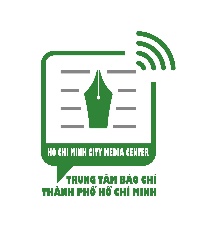 BAN CHỈ ĐẠO PHÒNG CHỐNG COVID-19 THÀNH PHỐ HỒ CHÍ MINHTHÔNG TIN BÁO CHÍ VỀ CÔNG TÁC PHÒNG CHỐNG DỊCH BỆNH COVID-19 TRÊN ĐỊA BÀN THÀNH PHỐ NGÀY 17/4/2020Thông báo số 22